Школьный этап ВсОШ 2022/23, химия, 7-8 класс, группа 3. Текстовая версия8:00—22:00 6 окт 2022 г.    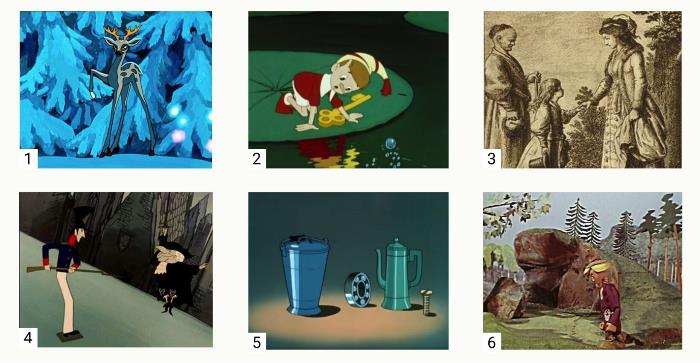 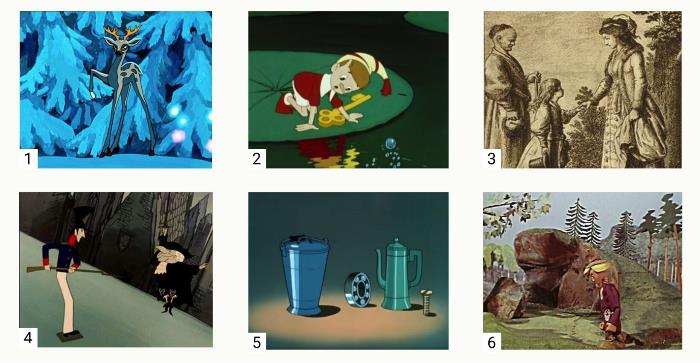 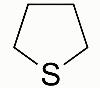 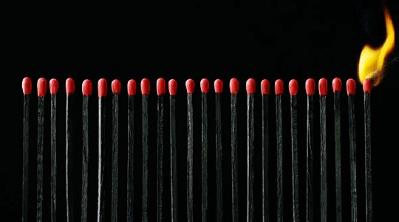 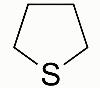 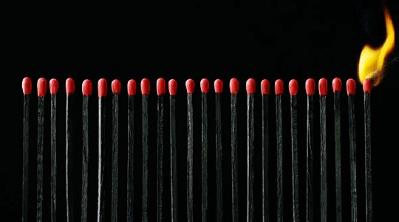 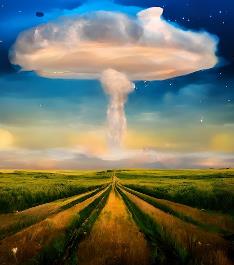 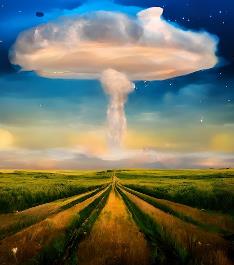 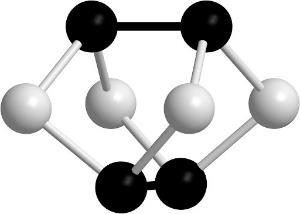 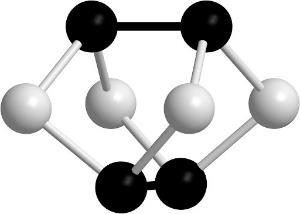 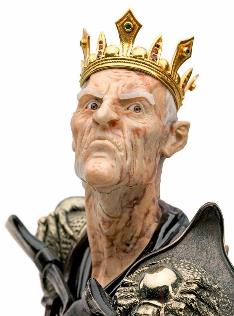 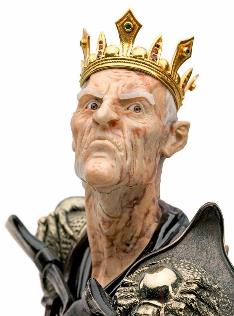 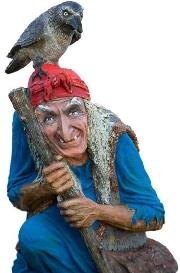 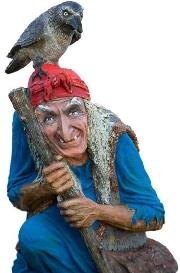 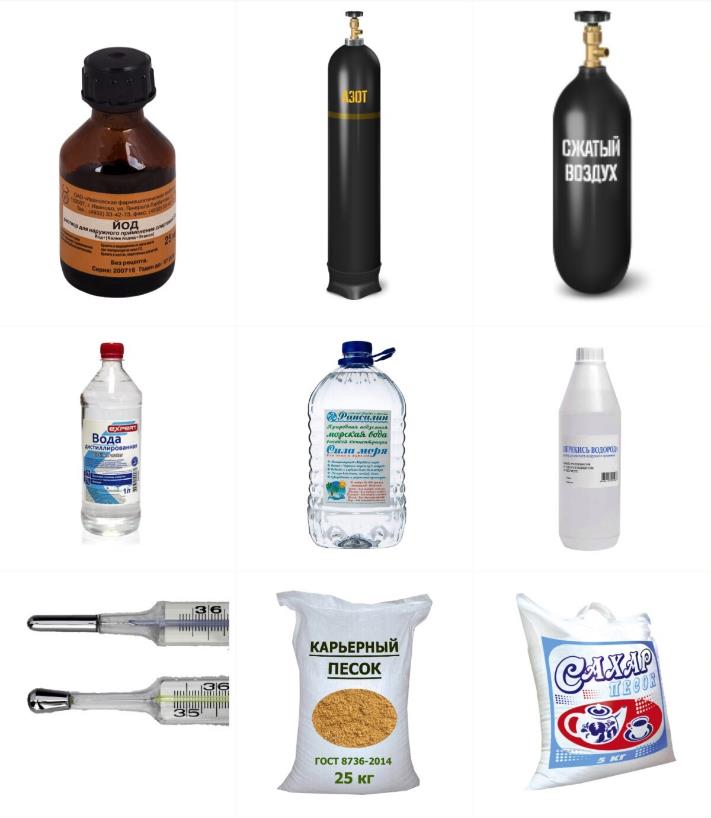 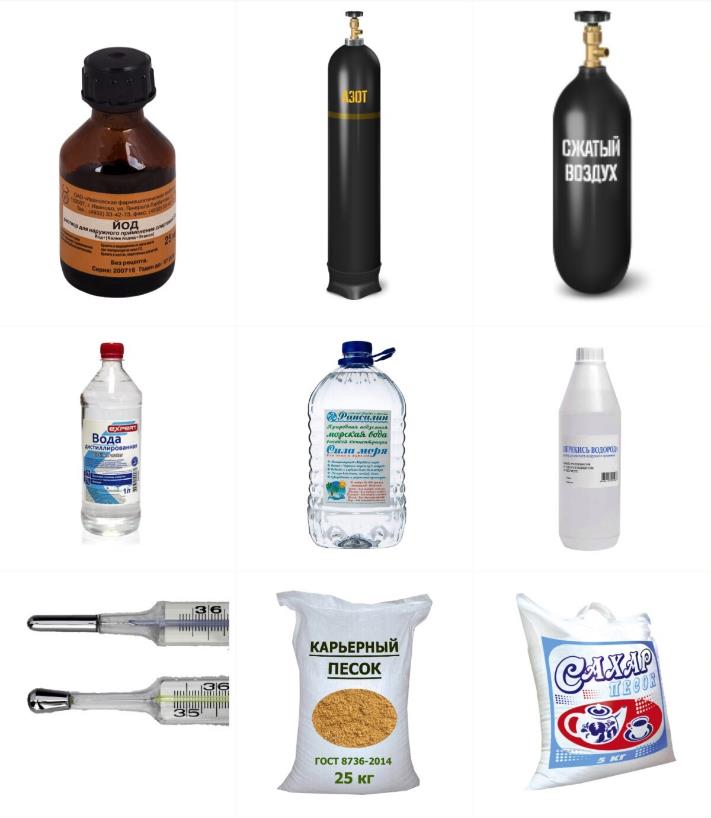 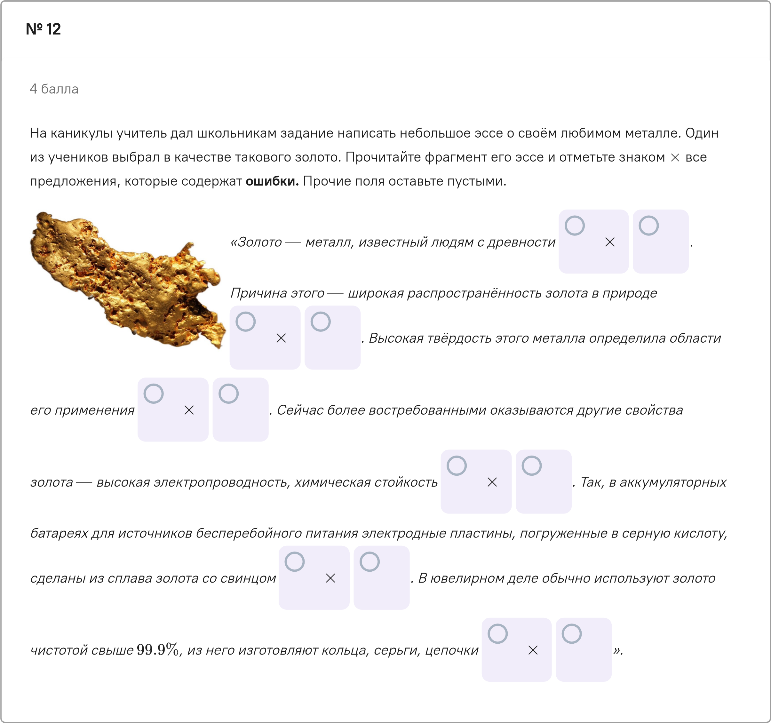 